Die LG ______________________________ beabsichtigt am __________ eine Zuchttauglichkeitsprüfung durchzuführen.Veranstaltungsort / Straße: ____________________________________________Folgende Richter sollen eingesetzt werden:Formwert: 	________________________________________________________Wesen:    	________________________________________________________Meldestelle ist:Name, Vorname: ______________________________________________________PLZ / Ort / Straße: Freigabe Geschäftsstelle:Hamm, __________		____________________________________Rassezuchtverein fürWeisse Schweizer Schäferhunde e.V.Neustädter Weg 6059077 Hamm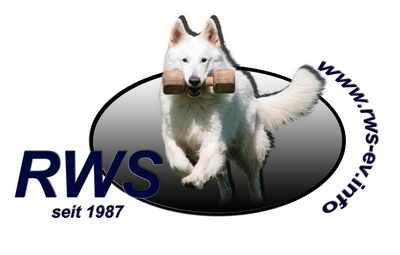 Fristschutz-AntragTel. 0209/17179829 E-MailVertretungsbefugnis (26 Abs. 1 BGB) 1. Vorsitzender Ingo BortelVereinsregisternummer: 10 VR 662